Ежегодная областная сельскохозяйственная ярмарка.       Болтутинцы приняли активное участие в ежегодной областной сельскохозяйственной ярмарке, посвященной Дню освобождения Смоленщины от немецко-фашистских захватчиков. 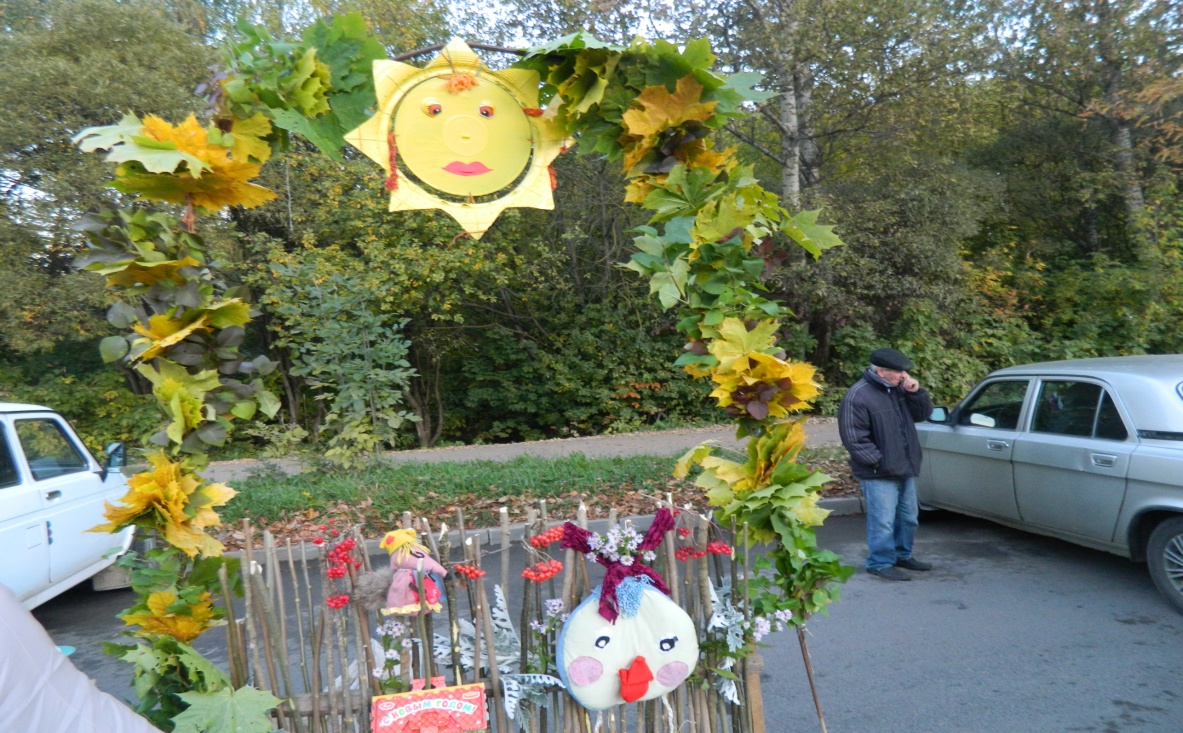 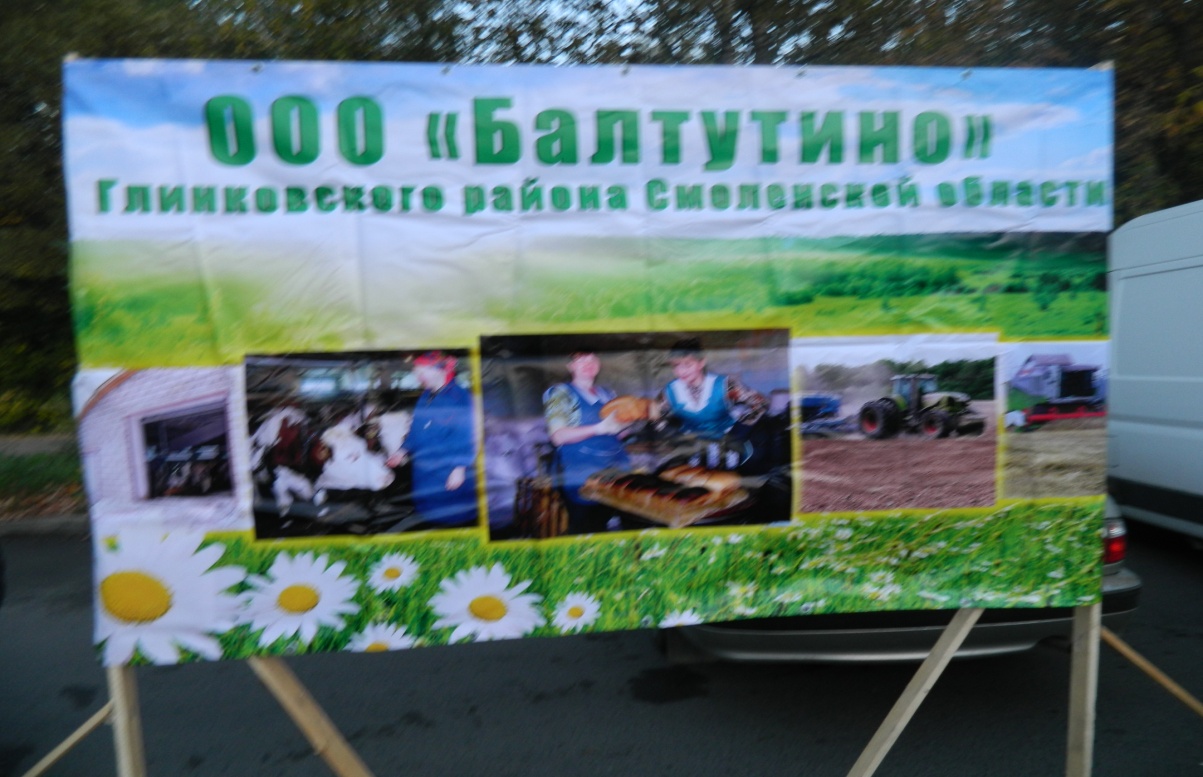 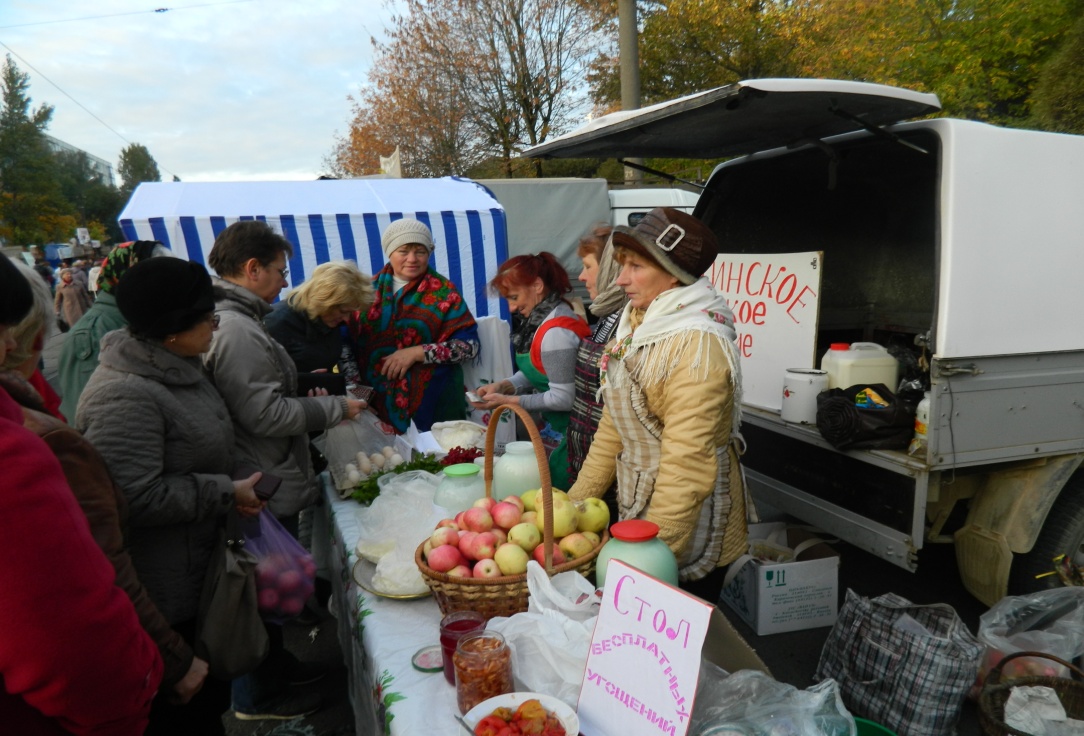 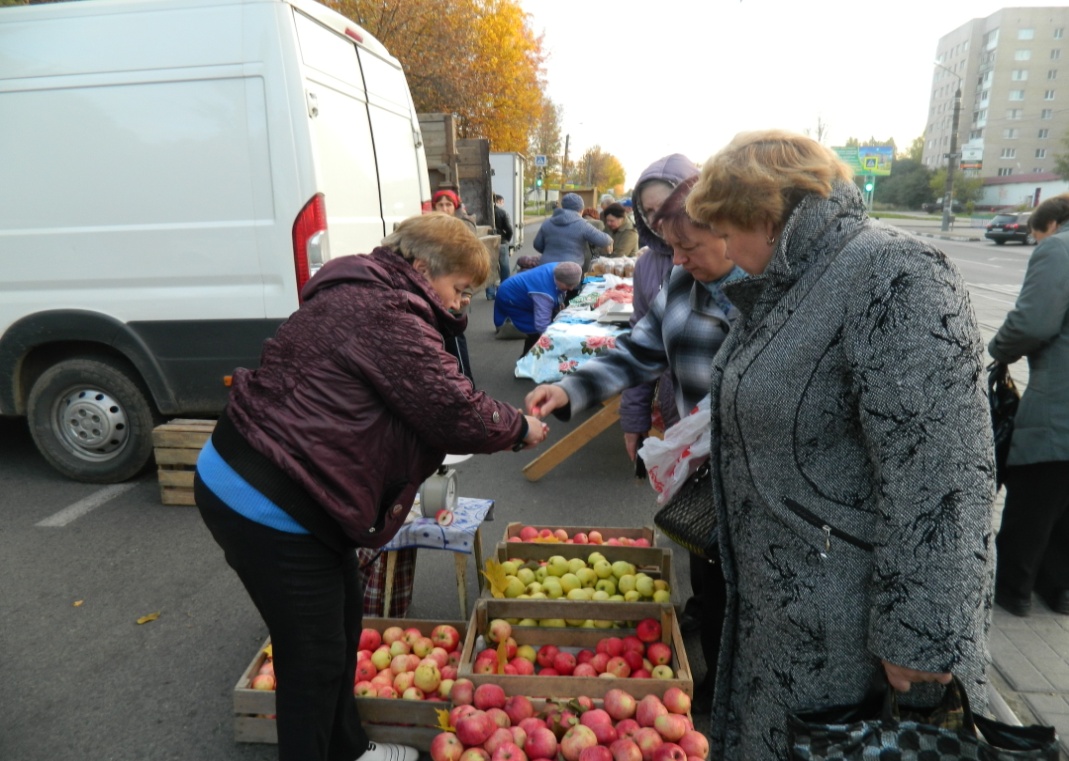 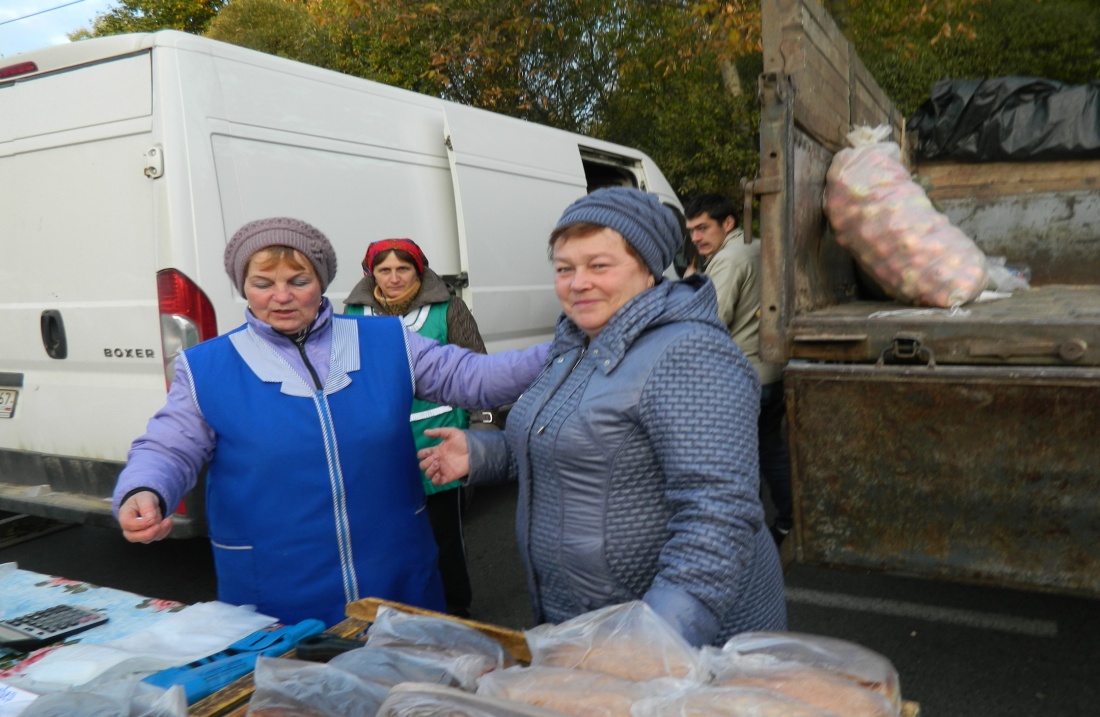 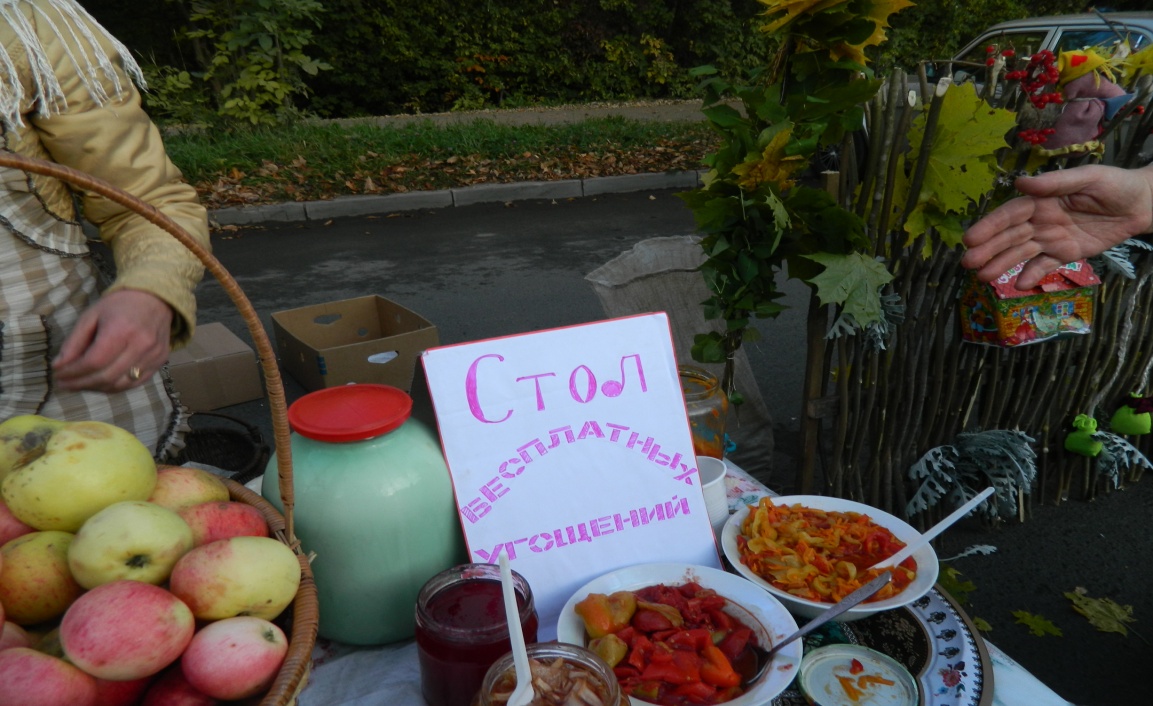 